Liste de fournitures CE2Liste de fournitures CE21 trousse : stylos bleus, stylo rouge, stylo vert, stylo noirPlusieurs colles1 crayon à papier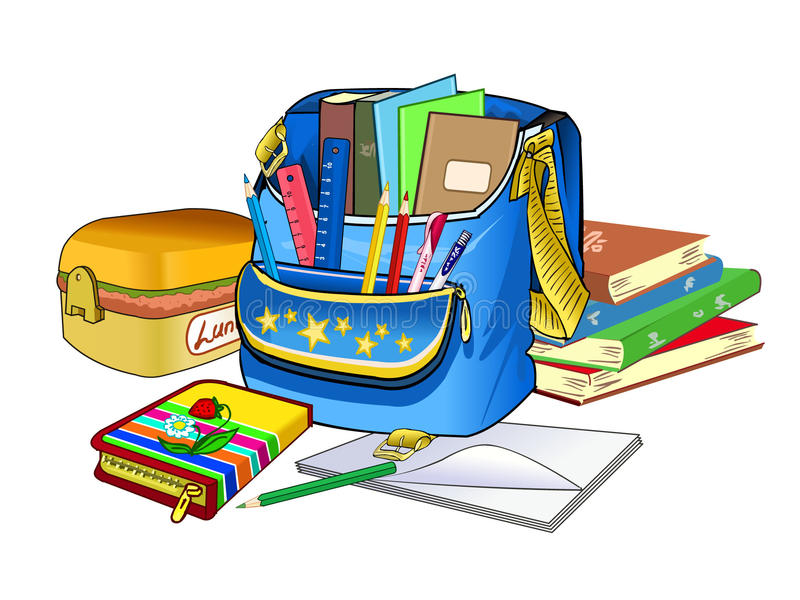 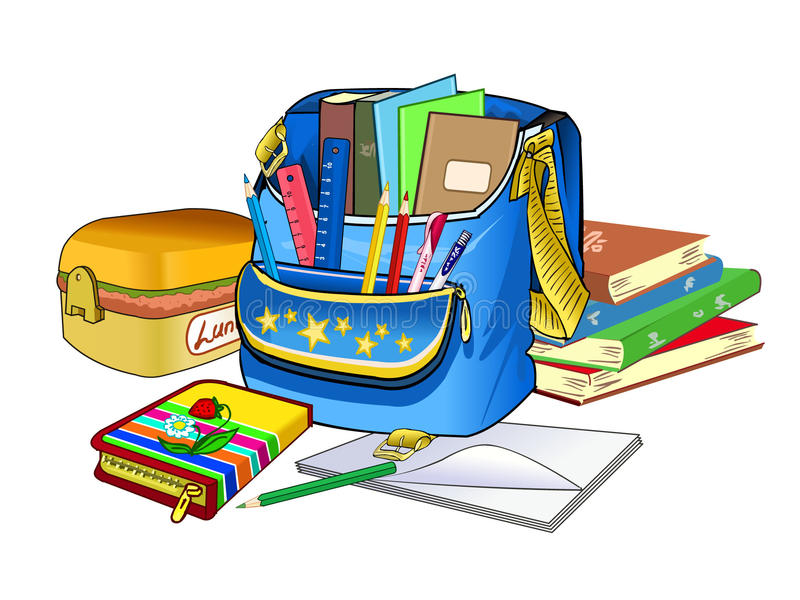 1 paire de ciseaux1 taille-crayon1 trousse avec feutresCrayons de couleurs1 ardoise + chiffonDes feutres Velléda1 compas à bagues1 règle de 20 cm, 1 équerre1 cahier d’essai petit format, grands carreaux1 cahier de textes1 pochette avec rabats 2 lutins dont un avec le maximum de pages (200 vues)1 boite de mouchoirsUn dictionnaire : Larousse, Maxi débutants, 7/10 ansPensez à étiqueter le matériel de votre enfant et prévoir une boite de réserve qui restera en classe.Bonnes vacances !1 trousse : stylos bleus, stylo rouge, stylo vert, stylo noirPlusieurs colles1 crayon à papier1 paire de ciseaux1 taille-crayon1 trousse avec feutresCrayons de couleurs1 ardoise + chiffonDes feutres Velléda1 compas à bagues1 règle de 20 cm, 1 équerre1 cahier d’essai petit format, grands carreaux1 cahier de textes1 pochette avec rabats 2 lutins dont un avec le maximum de pages (200 vues)1 boite de mouchoirsUn dictionnaire : Larousse, Maxi débutants, 7/10 ansPensez à étiqueter le matériel de votre enfant et prévoir une boite de réserve qui restera en classe.Bonnes vacances !